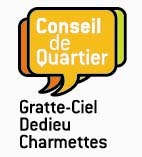 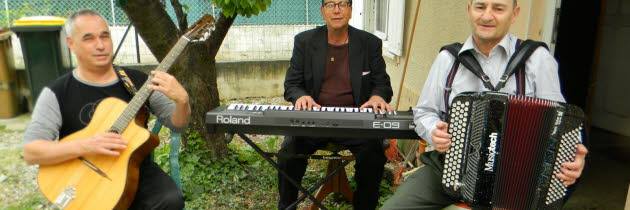 REPAS «VOISINADE 2022»VENDREDI 13 MAI - 19H00 - 22H00Le CONSEIL DE QUARTIERorganiseUNE SOIRÉE MUSICALEAnimée par le trio Jacky PerezChanson françaiseDevant le Palais du Travail au 9 de la place Lazare Goujon(Face au 42 de la rue Michel Servet)CHACUN APPORTE SON « REPAS+BOISSON »À partager 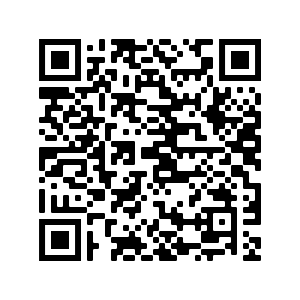 APÉRITIF OFFERT 